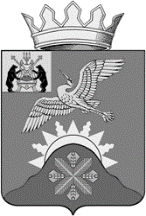 Российская ФедерацияНовгородская область Батецкий муниципальный районСОВЕТ ДЕПУТАТОВ БАТЕЦКОГО СЕЛЬСКОГО ПОСЕЛЕНИЯР Е Ш Е Н И ЕОб исполнении бюджета Батецкого сельского поселения  за первое полугодие 2022 годаПринято Советом депутатов Батецкого сельского поселения 26 июля  2022 годаВ соответствии с главой 25.1. Бюджетного кодекса Российской Федерации, статьей 52 Федерального закона от 6 октября 2003 года № 131-ФЗ «Об общих принципах организации местного самоуправления в Российской Федерации» Совет депутатов Батецкого сельского поселения  РЕШИЛ:1. Принять к сведению прилагаемый отчёт об исполнении бюджета Батецкого сельского поселения за первое полугодие 2022 года по доходам в сумме 6 521 933 рубля 40 копеек, расходам в  сумме 7 315 667 рублей 72 копейки с превышением расходов над доходами в сумме 793 734 рубля 32 копейки.2. Решение вступает в силу со дня, следующего за днем его официального опубликования.3. Опубликовать решение в муниципальной газете «Батецкие вести» и разместить на официальном сайте Администрации Батецкого муниципального района, в разделе Батецкое сельское поселение.Заместитель председателя Совета депутатов Батецкогосельского поселения                                                     С.Г. Гогишвилип. Батецкий26 июля 2022 года№ 109-СДПриложение  к решению Совету депутатов Батецкого сельского поселения от 26.07.2022 № 109-СДОТЧЕТОБ ИСПОЛНЕНИИ БЮДЖЕТА БАТЕЦКОГО СЕЛЬСКОГО ПОСЕЛЕНИЯ  за первое полугодие 2022 года1. ДОХОДЫ БЮДЖЕТА  (Руб.коп.)2.РАСХОДЫ БЮДЖЕТА(Руб. коп.)3. ИСТОЧНИКИ ФИНАНСИРОВАНИЯ ДЕФИЦИТА БЮДЖЕТА (руб. коп.)ОТЧЕТ ОБ ИСПОЛЬЗОВАНИИ БЮДЖЕТНЫХ АССИГНОВАНИЙ РЕЗЕРВНОГО ФОНДА БАТЕЦКОГО СЕЛЬСКОГО ПОСЕЛЕНИЯЗА ПЕРВОЕ ПОЛУГОДИЕ 2022 ГОДАРасходы за счет ассигнований резервного фонда Батецкого сельского поселения за первое полугодие 2022 года не производились.СВЕДЕНИЯ О ЧИСЛЕННОСТИ ЛИЦ, ЗАМЕЩАЮЩИХ МУНИЦИПАЛЬНЫЕ ДОЛЖНОСТИ И МУНИЦИПАЛЬНЫХ СЛУЖАЩИХ ОРГАНОВ МЕСТНОГО САМОУПРАВЛЕНИЯ БАТЕЦКОГО СЕЛЬСКОГО ПОСЕЛЕНИЯ   И ЗАТРАТАХ НА ИХ ДЕНЕЖНОЕ СОДЕРЖАНИЕ ЗА ПЕРВОЕ ПОЛУГОДИЕ 2022 ГОДАВ соответствии с абзацем третьим части 2 статьи 34 Федерального закона от 06 октября 2003 года N 131-ФЗ "Об общих принципах организации местного самоуправления в Российской Федерации", уставами муниципального района и Батецкого сельского поселения, являющегося административным центром муниципального района, предусмотрено образование местной администрации муниципального района, на которую возлагается исполнение полномочий местной администрации Батецкого сельского поселения. Поэтому в Батецком сельском поселении местная администрация не образована и расходы на содержание лиц, замещающих муниципальные должности и должности муниципальных служащих, служащих органов местного самоуправления Администрации Батецкого сельского поселения, отсутствуют.СВЕДЕНИЯ О ЧИСЛЕННОСТИ РАБОТНИКОВ МУНИЦИПАЛЬНЫХ УЧРЕЖДЕНИЙ БАТЕЦКОГО СЕЛЬСКОГО ПОСЕЛЕНИЯ   И ЗАТРАТАХ НА ИХ ДЕНЕЖНОЕ СОДЕРЖАНИЕ ЗА ПЕРВОЕ ПОЛУГОДИЕ 2022 ГОДАМуниципальных учреждений, финансируемых за счет средств бюджета Батецкого сельского поселения, не имеется._________Наименование показателяКод дохода по бюджетной классификацииУтвержденные бюджетные назначенияИсполненоНаименование показателяКод дохода по бюджетной классификацииУтвержденные бюджетные назначенияИсполненоНаименование показателяКод дохода по бюджетной классификацииУтвержденные бюджетные назначенияИсполненоДоходы бюджета - всегох20 187 820,006 521 933,40в том числе:Федеральное казначейство100000000000000000002 573 960,001 393 981,89НАЛОГОВЫЕ И НЕНАЛОГОВЫЕ ДОХОДЫ100100000000000000002 573 960,001 393 981,89НАЛОГИ НА ТОВАРЫ (РАБОТЫ, УСЛУГИ), РЕАЛИЗУЕМЫЕ НА ТЕРРИТОРИИ РОССИЙСКОЙ ФЕДЕРАЦИИ100103000000000000002 573 960,001 393 981,89Акцизы по подакцизным товарам (продукции), производимым на территории Российской Федерации100103020000100001102 573 960,001 393 981,89Доходы от уплаты акцизов на дизельное топливо, подлежащие распределению между бюджетами субъектов Российской Федерации и местными бюджетами с учетом установленных дифференцированных нормативов отчислений в местные бюджеты100103022300100001101 163 770,00686 148,05Доходы от уплаты акцизов на дизельное топливо, подлежащие распределению между бюджетами субъектов Российской Федерации и местными бюджетами с учетом установленных дифференцированных нормативов отчислений в местные бюджеты (по нормативам, установленным федеральным законом о федеральном бюджете в целях формирования дорожных фондов субъектов Российской Федерации)100103022310100001101 163 770,00686 148,05Доходы от уплаты акцизов на моторные масла для дизельных и (или) карбюраторных (инжекторных) двигателей, подлежащие распределению между бюджетами субъектов Российской Федерации и местными бюджетами с учетом установленных дифференцированных нормативов отчислений в местные бюджеты100103022400100001106 440,004 039,33Доходы от уплаты акцизов на моторные масла для дизельных и (или) карбюраторных (инжекторных) двигателей, подлежащие распределению между бюджетами субъектов Российской Федерации и местными бюджетами с учетом установленных дифференцированных нормативов отчислений в местные бюджеты (по нормативам, установленным федеральным законом о федеральном бюджете в целях формирования дорожных фондов субъектов Российской Федерации)100103022410100001106 440,004 039,33Доходы от уплаты акцизов на автомобильный бензин, подлежащие распределению между бюджетами субъектов Российской Федерации и местными бюджетами с учетом установленных дифференцированных нормативов отчислений в местные бюджеты100103022500100001101 549 680,00790 397,65Доходы от уплаты акцизов на автомобильный бензин, подлежащие распределению между бюджетами субъектов Российской Федерации и местными бюджетами с учетом установленных дифференцированных нормативов отчислений в местные бюджеты (по нормативам, установленным федеральным законом о федеральном бюджете в целях формирования дорожных фондов субъектов Российской Федерации)100103022510100001101 549 680,00790 397,65Доходы от уплаты акцизов на прямогонный бензин, подлежащие распределению между бюджетами субъектов Российской Федерации и местными бюджетами с учетом установленных дифференцированных нормативов отчислений в местные бюджеты10010302260010000110-145 930,00-86 603,14Доходы от уплаты акцизов на прямогонный бензин, подлежащие распределению между бюджетами субъектов Российской Федерации и местными бюджетами с учетом установленных дифференцированных нормативов отчислений в местные бюджеты (по нормативам, установленным федеральным законом о федеральном бюджете в целях формирования дорожных фондов субъектов Российской Федерации)10010302261010000110-145 930,00-86 603,14Федеральная налоговая служба182000000000000000003 776 800,001 090 019,51НАЛОГОВЫЕ И НЕНАЛОГОВЫЕ ДОХОДЫ182100000000000000003 776 800,001 090 019,51НАЛОГИ НА ПРИБЫЛЬ, ДОХОДЫ18210100000000000000591 500,00277 123,36Налог на доходы физических лиц18210102000010000110591 500,00277 123,36Налог на доходы физических лиц с доходов, источником которых является налоговый агент, за исключением доходов, в отношении которых исчисление и уплата налога осуществляются в соответствии со статьями 227, 227.1 и 228 Налогового кодекса Российской Федерации18210102010010000110588 500,00274 121,51Налог на доходы физических лиц с доходов, полученных от осуществления деятельности физическими лицами, зарегистрированными в качестве индивидуальных предпринимателей, нотариусов, занимающихся частной практикой, адвокатов, учредивших адвокатские кабинеты, и других лиц, занимающихся частной практикой в соответствии со статьей 227 Налогового кодекса Российской Федерации182101020200100001101 700,00260,74Налог на доходы физических лиц с доходов, полученных физическими лицами в соответствии со статьей 228 Налогового кодекса Российской Федерации182101020300100001101 300,002 741,11НАЛОГИ НА СОВОКУПНЫЙ ДОХОД1821050000000000000057 300,00166 957,80Единый сельскохозяйственный налог1821050300001000011057 300,00166 957,80Единый сельскохозяйственный налог1821050301001000011057 300,00166 957,80НАЛОГИ НА ИМУЩЕСТВО182106000000000000003 128 000,00645 938,35Налог на имущество физических лиц18210601000000000110612 000,0068 839,36Налог на имущество физических лиц, взимаемый по ставкам, применяемым к объектам налогообложения, расположенным в границах сельских поселений18210601030100000110612 000,0068 839,36Земельный налог182106060000000001102 516 000,00577 098,99Земельный налог с организаций18210606030000000110550 000,00358 928,52Земельный налог с организаций, обладающих земельным участком, расположенным в границах сельских поселений18210606033100000110550 000,00358 928,52Земельный налог с физических лиц182106060400000001101 966 000,00218 170,47Земельный налог с физических лиц, обладающих земельным участком, расположенным в границах сельских поселений182106060431000001101 966 000,00218 170,4780380300000000000000000135 741,0084 238,00НАЛОГОВЫЕ И НЕНАЛОГОВЫЕ ДОХОДЫ80310000000000000000135 741,0084 238,00ДОХОДЫ ОТ ИСПОЛЬЗОВАНИЯ ИМУЩЕСТВА, НАХОДЯЩЕГОСЯ В ГОСУДАРСТВЕННОЙ И МУНИЦИПАЛЬНОЙ СОБСТВЕННОСТИ803111000000000000002 500,001 238,00Доходы, получаемые в виде арендной либо иной платы за передачу в возмездное пользование государственного и муниципального имущества (за исключением имущества бюджетных и автономных учреждений, а также имущества государственных и муниципальных унитарных предприятий, в том числе казенных)803111050000000001202 500,001 238,00Доходы от сдачи в аренду имущества, составляющего государственную (муниципальную) казну (за исключением земельных участков)803111050700000001202 500,001 238,00Доходы от сдачи в аренду имущества, составляющего казну сельских поселений (за исключением земельных участков)803111050751000001202 500,001 238,00ПРОЧИЕ НЕНАЛОГОВЫЕ ДОХОДЫ80311700000000000000133 241,0083 000,00Инициативные платежи80311715000000000150133 241,0083 000,00Инициативные платежи, зачисляемые в бюджеты сельских поселений80311715030100000150133 241,0083 000,00МИНИСТЕРСТВО ФИНАНСОВ НОВГОРОДСКОЙ ОБЛАСТИ8920000000000000000013 701 319,003 953 694,00БЕЗВОЗМЕЗДНЫЕ ПОСТУПЛЕНИЯ8922000000000000000013 701 319,003 953 694,00БЕЗВОЗМЕЗДНЫЕ ПОСТУПЛЕНИЯ ОТ ДРУГИХ БЮДЖЕТОВ БЮДЖЕТНОЙ СИСТЕМЫ РОССИЙСКОЙ ФЕДЕРАЦИИ8922020000000000000013 701 319,003 953 694,00Дотации бюджетам бюджетной системы Российской Федерации892202100000000001501 967 200,00881 100,00Дотации на выравнивание бюджетной обеспеченности из бюджетов муниципальных районов, городских округов с внутригородским делением892202160010000001501 967 200,00881 100,00Дотации бюджетам сельских поселений на выравнивание бюджетной обеспеченности из бюджетов муниципальных районов892202160011000001501 967 200,00881 100,00Субсидии бюджетам бюджетной системы Российской Федерации (межбюджетные субсидии)8922022000000000015011 734 119,003 072 594,00Субсидии бюджетам на реализацию программ формирования современной городской среды89220225555000000150706 419,000,00Субсидии бюджетам сельских поселений на реализацию программ формирования современной городской среды89220225555100000150706 419,000,00Прочие субсидии8922022999900000015011 027 700,003 072 594,00Прочие субсидии бюджетам сельских поселений8922022999910000015011 027 700,003 072 594,00Наименование показателяКод расхода по бюджетной классификацииУтвержденные бюджетные назначенияИсполненоНаименование показателяКод расхода по бюджетной классификацииУтвержденные бюджетные назначенияИсполненоНаименование показателяКод расхода по бюджетной классификацииУтвержденные бюджетные назначенияИсполненоРасходы бюджета - всегох20 950 057,137 315 667,72в том числе:8038030000000000000000020 950 057,137 315 667,72ОБЩЕГОСУДАРСТВЕННЫЕ ВОПРОСЫ80301000000000000000110 500,0020 303,00Резервные фонды803011100000000000002 000,000,00Непрограммные расходы бюджета Батецкого сельского поселения803011199000000000002 000,000,00Непрограммные расходы803011199900000000002 000,000,00Резервные фонды803011199900289900002 000,000,00Иные бюджетные ассигнования803011199900289908002 000,000,00Резервные средства803011199900289908702 000,000,00Другие общегосударственные вопросы80301130000000000000108 500,0020 303,00Муниципальная программа "Комплексное развитие территории Батецкого сельского поселения"8030113050000000000090 000,0011 100,00Обеспечение взаимодействия органов местного самоуправления со старостами8030113050002833000090 000,0011 100,00Расходы на выплаты персоналу в целях обеспечения выполнения функций государственными (муниципальными) органами, казенными учреждениями, органами управления государственными внебюджетными фондами8030113050002833010090 000,0011 100,00Расходы на выплаты персоналу государственных (муниципальных) органов8030113050002833012090 000,0011 100,00Иные выплаты, за исключением фонда оплаты труда государственных (муниципальных) органов, лицам, привлекаемым согласно законодательству для выполнения отдельных полномочий8030113050002833012390 000,0011 100,00Непрограммные расходы бюджета Батецкого сельского поселения8030113990000000000018 500,009 203,00Непрограммные расходы8030113999000000000018 500,009 203,00Членские взносы в Ассоциацию муниципальных образований8030113999002832000018 500,009 203,00Иные бюджетные ассигнования8030113999002832080018 500,009 203,00Уплата налогов, сборов и иных платежей8030113999002832085018 500,009 203,00Уплата иных платежей8030113999002832085318 500,009 203,00НАЦИОНАЛЬНАЯ БЕЗОПАСНОСТЬ И ПРАВООХРАНИТЕЛЬНАЯ ДЕЯТЕЛЬНОСТЬ8030300000000000000088 000,0025 700,25Защита населения и территории от чрезвычайных ситуаций природного и техногенного характера, пожарная безопасность8030310000000000000088 000,0025 700,25Муниципальная программа "Обеспечение первичных мер пожарной безопасности на территории Батецкого сельского поселения"8030310070000000000088 000,0025 700,25Обеспечение первичных мер пожарной безопасности8030310070002916000088 000,0025 700,25Закупка товаров, работ и услуг для обеспечения государственных (муниципальных) нужд8030310070002916020088 000,0025 700,25Иные закупки товаров, работ и услуг для обеспечения государственных (муниципальных) нужд8030310070002916024088 000,0025 700,25Прочая закупка товаров, работ и услуг8030310070002916024488 000,0025 700,25НАЦИОНАЛЬНАЯ ЭКОНОМИКА8030400000000000000013 353 897,134 119 738,13Дорожное хозяйство (дорожные фонды)8030409000000000000013 353 897,134 119 738,13Муниципальная программа " Комплексное развитие транспортной инфраструктуры Батецкого сельского поселения"8030409030000000000013 353 897,134 119 738,13Ремонт автомобильных дорог общего пользования местного значения (средства бюджета поселения)80304090300029010000240 000,0076 897,03Закупка товаров, работ и услуг для обеспечения государственных (муниципальных) нужд80304090300029010200240 000,0076 897,03Иные закупки товаров, работ и услуг для обеспечения государственных (муниципальных) нужд80304090300029010240240 000,0076 897,03Прочая закупка товаров, работ и услуг80304090300029010244240 000,0076 897,03Содержание автомобильных дорог общего пользования местного значения803040903000290300002 588 492,13808 530,10Закупка товаров, работ и услуг для обеспечения государственных (муниципальных) нужд803040903000290302002 588 492,13808 530,10Иные закупки товаров, работ и услуг для обеспечения государственных (муниципальных) нужд803040903000290302402 588 492,13808 530,10Прочая закупка товаров, работ и услуг803040903000290302442 588 492,13808 530,10Оформление прав собственности на улично-дорожную сеть общего пользования местного значения и земельные участки под ними8030409030002904000080 000,000,00Закупка товаров, работ и услуг для обеспечения государственных (муниципальных) нужд8030409030002904020080 000,000,00Иные закупки товаров, работ и услуг для обеспечения государственных (муниципальных) нужд8030409030002904024080 000,000,00Прочая закупка товаров, работ и услуг8030409030002904024480 000,000,00Безопасность дорожного движения8030409030002905000050 000,000,00Закупка товаров, работ и услуг для обеспечения государственных (муниципальных) нужд8030409030002905020050 000,000,00Иные закупки товаров, работ и услуг для обеспечения государственных (муниципальных) нужд8030409030002905024050 000,000,00Прочая закупка товаров, работ и услуг8030409030002905024450 000,000,00Ремонт и содержание автомобильных дорог общего пользования местного значения (субсидия)803040903000715200003 976 000,003 072 594,00Закупка товаров, работ и услуг для обеспечения государственных (муниципальных) нужд803040903000715202003 976 000,003 072 594,00Иные закупки товаров, работ и услуг для обеспечения государственных (муниципальных) нужд803040903000715202403 976 000,003 072 594,00Прочая закупка товаров, работ и услуг803040903000715202443 976 000,003 072 594,00Проектирование, строительство, реконструкция, капитальный ремонт и ремонт автомобильных дорог общего пользования местного значения803040903000715400006 141 700,000,00Закупка товаров, работ и услуг для обеспечения государственных (муниципальных) нужд803040903000715402006 141 700,000,00Иные закупки товаров, работ и услуг для обеспечения государственных (муниципальных) нужд803040903000715402406 141 700,000,00Прочая закупка товаров, работ и услуг803040903000715402446 141 700,000,00Софинансирование на ремонт и содержание автомобильных дорог общего пользования местного значения803040903000S1520000215 603,00161 717,00Закупка товаров, работ и услуг для обеспечения государственных (муниципальных) нужд803040903000S1520200215 603,00161 717,00Иные закупки товаров, работ и услуг для обеспечения государственных (муниципальных) нужд803040903000S1520240215 603,00161 717,00Прочая закупка товаров, работ и услуг803040903000S1520244215 603,00161 717,00Проектирование, строительство, реконструкция, капитальный ремонт и ремонт автомобильных дорог общего пользования местного значения (софинансирование)803040903000S154000062 102,000,00Закупка товаров, работ и услуг для обеспечения государственных (муниципальных) нужд803040903000S154020062 102,000,00Иные закупки товаров, работ и услуг для обеспечения государственных (муниципальных) нужд803040903000S154024062 102,000,00Прочая закупка товаров, работ и услуг803040903000S154024462 102,000,00ЖИЛИЩНО-КОММУНАЛЬНОЕ ХОЗЯЙСТВО803050000000000000007 339 860,003 119 072,54Коммунальное хозяйство80305020000000000000963 200,00963 200,00Муниципальная программа "Комплексное развитие систем коммунальной инфраструктуры Батецкого сельского поселения"80305020400000000000963 200,00963 200,00Возмещение убытков общественных бань80305020400081010000963 200,00963 200,00Иные бюджетные ассигнования80305020400081010800963 200,00963 200,00Субсидии юридическим лицам (кроме некоммерческих организаций), индивидуальным предпринимателям, физическим лицам - производителям товаров, работ, услуг80305020400081010810963 200,00963 200,00Субсидии на возмещение недополученных доходов и (или) возмещение фактически понесенных затрат в связи с производством (реализацией) товаров, выполнением работ, оказанием услуг80305020400081010811963 200,00963 200,00Благоустройство803050300000000000006 376 660,002 155 872,54Муниципальная программа "Формирование современной городской среды на территории Батецкого сельского поселения Батецкого муниципального района Новгородской области"80305030100000000000883 024,000,00Благоустройство общественных территорий административного центра Батецкого сельского поселения-поселка Батецкий8030503010F255552000883 024,000,00Закупка товаров, работ и услуг для обеспечения государственных (муниципальных) нужд8030503010F255552200883 024,000,00Иные закупки товаров, работ и услуг для обеспечения государственных (муниципальных) нужд8030503010F255552240883 024,000,00Прочая закупка товаров, работ и услуг8030503010F255552244883 024,000,00Муниципальная программа "Комплексное развитие социальной инфраструктуры Батецкого сельского поселения"803050302000000000001 161 666,00338 877,07Мероприятия по организации и содержанию мест захоронения8030503020002923000096 000,000,00Закупка товаров, работ и услуг для обеспечения государственных (муниципальных) нужд8030503020002923020096 000,000,00Иные закупки товаров, работ и услуг для обеспечения государственных (муниципальных) нужд8030503020002923024096 000,000,00Прочая закупка товаров, работ и услуг8030503020002923024496 000,000,00Мероприятия по удалению сухостойных, больных и аварийных деревьев80305030200029231000224 000,0090 741,20Закупка товаров, работ и услуг для обеспечения государственных (муниципальных) нужд80305030200029231200224 000,0090 741,20Иные закупки товаров, работ и услуг для обеспечения государственных (муниципальных) нужд80305030200029231240224 000,0090 741,20Прочая закупка товаров, работ и услуг80305030200029231244224 000,0090 741,20Прочие мероприятия по благоустройству поселения80305030200029233000621 912,80248 135,87Закупка товаров, работ и услуг для обеспечения государственных (муниципальных) нужд80305030200029233200621 912,80248 135,87Иные закупки товаров, работ и услуг для обеспечения государственных (муниципальных) нужд80305030200029233240621 912,80248 135,87Прочая закупка товаров, работ и услуг80305030200029233244621 912,80248 135,87Мероприятия по борьбе с борщевиком80305030200029234000219 753,200,00Закупка товаров, работ и услуг для обеспечения государственных (муниципальных) нужд80305030200029234200219 753,200,00Иные закупки товаров, работ и услуг для обеспечения государственных (муниципальных) нужд80305030200029234240219 753,200,00Прочая закупка товаров, работ и услуг80305030200029234244219 753,200,00Муниципальная программа " Комплексное развитие транспортной инфраструктуры Батецкого сельского поселения"803050303000000000003 117 200,001 816 995,47Уличное освещение80305030300029211000298 800,00188 762,00Закупка товаров, работ и услуг для обеспечения государственных (муниципальных) нужд80305030300029211200298 800,00188 762,00Иные закупки товаров, работ и услуг для обеспечения государственных (муниципальных) нужд80305030300029211240298 800,00188 762,00Прочая закупка товаров, работ и услуг80305030300029211244298 800,00188 762,00Мероприятия по энергосбережению и повышению энергетической эффективности использования энергетического ресурса при эксплуатации системы наружного освещения в Батецком сельском поселении803050303000292120002 818 400,001 628 233,47Закупка товаров, работ и услуг для обеспечения государственных (муниципальных) нужд803050303000292122002 818 400,001 628 233,47Иные закупки товаров, работ и услуг для обеспечения государственных (муниципальных) нужд803050303000292122402 818 400,001 628 233,47Прочая закупка товаров, работ и услуг803050303000292122441 986 400,001 219 684,87Закупка энергетических ресурсов80305030300029212247832 000,00408 548,60Муниципальная программа "Комплексное развитие территории Батецкого сельского поселения"803050305000000000001 214 770,000,00Проект поддержки местных инициатив (средства населения)80305030500029233000133 241,000,00Закупка товаров, работ и услуг для обеспечения государственных (муниципальных) нужд80305030500029233200133 241,000,00Иные закупки товаров, работ и услуг для обеспечения государственных (муниципальных) нужд80305030500029233240133 241,000,00Прочая закупка товаров, работ и услуг80305030500029233244133 241,000,00Поддержка инициативы представителей ТОС (субсидия)80305030500072090000410 000,000,00Закупка товаров, работ и услуг для обеспечения государственных (муниципальных) нужд80305030500072090200410 000,000,00Иные закупки товаров, работ и услуг для обеспечения государственных (муниципальных) нужд80305030500072090240410 000,000,00Прочая закупка товаров, работ и услуг80305030500072090244410 000,000,00Проект поддержки местных инициатив (субсидия)80305030500075260000500 000,000,00Закупка товаров, работ и услуг для обеспечения государственных (муниципальных) нужд80305030500075260200500 000,000,00Иные закупки товаров, работ и услуг для обеспечения государственных (муниципальных) нужд80305030500075260240500 000,000,00Прочая закупка товаров, работ и услуг80305030500075260244500 000,000,00Поддержка инициативы представителей ТОС803050305000S2090000106 529,000,00Закупка товаров, работ и услуг для обеспечения государственных (муниципальных) нужд803050305000S2090200106 529,000,00Иные закупки товаров, работ и услуг для обеспечения государственных (муниципальных) нужд803050305000S2090240106 529,000,00Прочая закупка товаров, работ и услуг803050305000S2090244106 529,000,00Проект поддержки местных инициатив (средства бюджета поселения)803050305000S526000065 000,000,00Закупка товаров, работ и услуг для обеспечения государственных (муниципальных) нужд803050305000S526020065 000,000,00Иные закупки товаров, работ и услуг для обеспечения государственных (муниципальных) нужд803050305000S526024065 000,000,00Прочая закупка товаров, работ и услуг803050305000S526024465 000,000,00КУЛЬТУРА, КИНЕМАТОГРАФИЯ8030800000000000000050 000,0030 853,80Культура8030801000000000000050 000,0030 853,80Муниципальная программа "Развитие культуры, физической культуры и спорта на территории Батецкого сельского поселения"8030801060000000000050 000,0030 853,80Проведение мероприятий по культуре8030801060002941000050 000,0030 853,80Закупка товаров, работ и услуг для обеспечения государственных (муниципальных) нужд8030801060002941020050 000,0030 853,80Иные закупки товаров, работ и услуг для обеспечения государственных (муниципальных) нужд8030801060002941024050 000,0030 853,80Прочая закупка товаров, работ и услуг8030801060002941024450 000,0030 853,80ФИЗИЧЕСКАЯ КУЛЬТУРА И СПОРТ803110000000000000005 000,000,00Массовый спорт803110200000000000005 000,000,00Муниципальная программа "Развитие культуры, физической культуры и спорта на территории Батецкого сельского поселения"803110206000000000005 000,000,00Проведение мероприятий по физической культуре и спорту803110206000294200005 000,000,00Закупка товаров, работ и услуг для обеспечения государственных (муниципальных) нужд803110206000294202005 000,000,00Иные закупки товаров, работ и услуг для обеспечения государственных (муниципальных) нужд803110206000294202405 000,000,00Прочая закупка товаров, работ и услуг803110206000294202445 000,000,00ОБСЛУЖИВАНИЕ ГОСУДАРСТВЕННОГО (МУНИЦИПАЛЬНОГО) ДОЛГА803130000000000000002 800,000,00Обслуживание государственного (муниципального) внутреннего долга803130100000000000002 800,000,00Непрограммные расходы бюджета Батецкого сельского поселения803130199000000000002 800,000,00Непрограммные расходы803130199900000000002 800,000,00Процентные платежи по долговым обязательствам803130199900289000002 800,000,00Обслуживание государственного (муниципального) долга803130199900289007002 800,000,00Обслуживание муниципального долга803130199900289007302 800,000,00Результат исполнения бюджета (дефицит / профицит)х-762 237,13-793 734,32Наименование показателяКод источника финансирования
дефицита бюджета по бюджетной классификацииУтверждённые бюджетные 
назначенияИсполненоНаименование показателяКод источника финансирования
дефицита бюджета по бюджетной классификацииУтверждённые бюджетные 
назначенияИсполнено1234Источники финансирования дефицита бюджета - всегоx762 237,13793 734,32в том числе:
    источники внутреннего финансирования бюджета
    из них:x0,000,00Получение кредитов от кредитных организаций бюджетами сельских поселений в валюте Российской Федерации803010200001000007101 062 740,000,00Погашение бюджетами сельских поселений кредитов от других бюджетов бюджетной системы Российской Федерации в валюте Российской Федерации89201030100100000810-1 062 740,000,00источники внешнего финансирования бюджета
    из них:x0,000,00Изменение остатков средств762 237,13793 734,32увеличение остатков средств, всего-21 250 560,00-6 521 933,40Увеличение остатков средств бюджетов сельских поселений89201050201100000510-21 250 560,00-6 521 933,40уменьшение остатков средств, всего22 012 797,137 315 667,72Уменьшение остатков денежных средств бюджета поселения8920105020110000061022 012 797,137 315 667,72